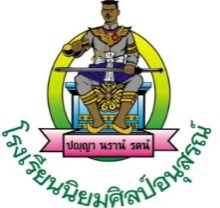 แบบบันทึกการสอนซ่อมเสริมกลุ่มสาระการเรียนรู้…………………………….…………….………….…………ชั้นมัธยมศึกษาปีที่………….……………..…….วันที่…………….เดือน………………………………พ.ศ……..….… จำนวน………..…ชั่วโมง จำนวนนักเรียน………….….คน1. เนื้อหาที่สอน   …………………………………………………………………………………………………………………………………………2. วัตถุประสงค์ในการสอน		 สอนซ่อม            	 สอนเสริม3. ลักษณะการสอน		    			 รายบุคคล		 กลุ่ม		 ทั้งห้อง4. ลักษณะกิจกรรม		      กิจกรรมเพื่อนช่วยเพื่อน			 กิจกรรมพี่สอนน้อง		      ให้นักเรียนค้นคว้ารายงาน			 ให้นักเรียนทำแบบฝึกหัดเพิ่ม		      ครูติวหรือสอนเสริมความรู้		 อื่น ๆ ………………………………………………………5. รายชื่อนักเรียนที่เรียนซ่อมเสริม-2-6. ผลการสอนเสริม / สอนซ่อมเสริมจากการจัดกิจกรรมการเรียนการสอน  โดยภาพรวมของการสอนพบว่า จากนักเรียนทั้งหมด จำนวน………..….คน สามารถสรุปความรู้ และปฏิบัติตามกิจกรรมที่ได้รับมอบหมาย  	ได้จำนวน………คน   คิดเป็นร้อยละ ...........และไม่สามารถสรุปความรู้ และปฏิบัติตามกิจกรรมที่ได้รับมอบหมาย 	ได้จำนวน………คน   คิดเป็นร้อยละ ...........    บันทึกเพิ่มเติม….…………………………………………………………………..………………………………………………………………………………………………………………………………………………………………………………………………………………………………………………………………………………………………………………………………………………………………………………………………………………………………………………………………………………………………………………………………………………………………………………………………………………………………………………………………………………………………………………………………………………………………………………………………………………………………………………………………………………………………………………………………7. ข้อเสนอแนะ/แนวทางการแก้ไข…………………………………………………………………………………………………………………………………………………………………………………………………………………………………………………………………………………………………………………………………………………………………………………………………………………………………………………………………………………………………………………………………………………………………………………………………………………………………………………………………………………………………………………………………………………………………………………………………………………………………………………………………………………………………………………………………………………………………………………………………………………………………………………………………………………………………………………………………………………………………………………………………………………………………………………………………………………………………………………………………………………………………………ลงชื่อ  ……………………....…………………..………..       	                               (……………………………………………………)                        ครูประจำวิชาที่ชื่อ-นักเรียนที่ชื่อ-นักเรียน1.11.2.12.3.13.4.14.5.15.6.16.7.17.8.18.9.19.10.20.